Completo las siguientes ideas2. El sector __________________________ es el encargado de proporcionar las materias primas directamente de la naturaleza para ser transformados.3. El sector ________________________ transforma las materias primas en otros elementos que necesita el ser humano para satisfacer las necesidades.4. El sector __________________________ es el sector de los servicios que satisfacen necesidades intangibles o no materiales en el ser humano.5.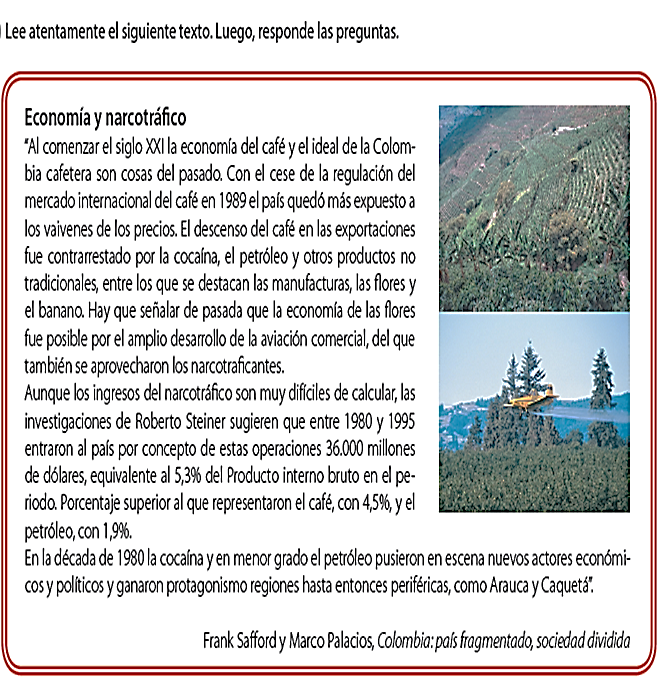 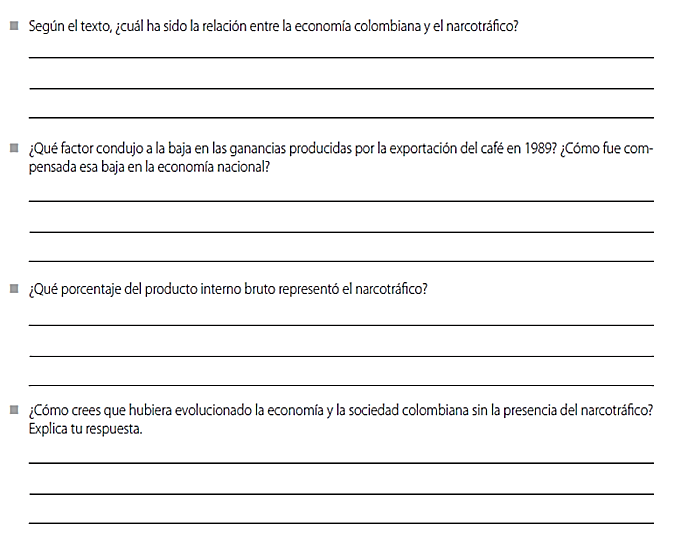 1. Defina los sigientes conceptosMERCADO______________________________________________________________________________________________________________________________________________________________________________________________________________________________OFERTA______________________________________________________________________________________________________________________________________________________________________________________________________________________________DEMANDA______________________________________________________________________________________________________________________________________________________________________________________________________________________________2. Realizo un ensayo teniendo en cuenta estos tres conceptos para el caso de nuestro colegio________________________________________________________________________________________________________________________________________________________________________________________________________________________________________________________________________________________________________________________________________________________________________________________________________________________________________________________________________________________________________________________________________________________________________________________________________________________________________________________________________________________________________________________________________________________________________________________________________________________________________________________________________________________________________________________________________________________________________________________________________________________________________________________________________________________________________________________________________________________________________________________________________________________________________________________________________________________________________________________________________3. De acuerdo a las dinámicas del mercado es decir a los cambios que tiene el mercado se puede decir que existen mercados ____________________________ y __________________________.4 Cuando en el mercado existen muchos compradores y un solo vendedor se dice que es un ________________________ del mercado.5 para mi en el mercado la competencia es______________________________________________________________________________________________________________________________________________________________________________________________________________________________6 REALIZO UN MAPA CONCEPTUAL QUE RESUMA LOS ASPECTOS MAS IMPORTANTES DEL MERCADO7. Completo el siguiente cuadro8. REALIZO UN ENSAYO SOBRE LA IMPORTANCIA DEL PRECIO EN LA DINAMICA DEL MERCADO______________________________________________________________________________________________________________________________________________________________________________________________________________________________________________________________________________________________________________________________________________________________________________________________________________________________________________________________________________________________________________________________________________________________________________________________________________________________________________________________________________________________________________________________________________________________________________________________________________________________________________________________________________________________________________________________________________9. La oferta, la demanda y los precios son los componentes más importantes del mercado. Uno de los principios de la teoría clásica de la economía nos dice que cuando la oferta sube y la demanda se mantiene constante o disminuye, los precios bajan. En la crisis de 1929 ocurrió un fuerte aumento de la producción, mientras que la demanda tendió a disminuir. De acuerdo con el esquema de funcionamiento del mercado, una consecuencia inmediata que se desprende de la crisis de 1929 es queA. aumentó la oferta de bienes, lo que generó la caída de preciosB. disminuyó la demanda de maquinaria por parte de los empresariosC. aumentó el desempleo generando disminución de la producciónD. aumentaron los niveles de pobreza por falta de fuentes de empleoLa respuesta correcta es _____ por que____________________________________________________________________________________________________________________________________________________________________________________________________________________________________10. El dinero electrónico es producto de la tecnología. Con una tarjeta o un número de cuenta se puede comprar o vender cualquier objeto. Solo se necesita una red de información que conecte a los usuarios, de tal forma que todas las transacciones queden registradas en una base de datos, este tipo de dinero permite1. seguridad a quienes deben manejar grandes y pequeñas cantidades de efectivo.2. adquirir productos a muy bajo costo, de forma rápida y segura.3. agilizar las transacciones comerciales que antes necesitaban de firmas4. consumir menos y ahorrar más porque solo se gasta lo que se necesita.Las respuestas correctas son _____ y _____ por que________________________________________________________________________________________________________________________________________________________________________________________________________________________________________________________________________________________________________________PRECIODEFINICIONPRECIOFUNCIONES (2)